ГАПОУ РБ «БЕЛЕБЕЕВСКИЙ МЕДИЦИНСКИЙ КОЛЛЕДЖ»Методическое пособие для преподавателяпо дисциплине ОП. 02. Психология«Психология семьи»для специальности 31.02.01 Лечебное дело углубленный уровень подготовкиБелебей, 2015Разработчик: Попенко СВ. - преподаватель психологии высшей квалификационной категории ГАПОУ РБ «Белебеевского медицинского колледжа».Пояснительная запискаПсихология семьи - относительно молодая отрасль психологического знания, находящаяся в стадии своего становления. Она базируется на богатейшей практике семейной психотерапии, опыте психологической помощи семье и семейного консультирования, практике психологического консультирования родителей по вопросам воспитания и развития детей и подростков. Именно социальный запрос на оптимизацию жизнедеятельности семьи, повышение эффективности супружества и детско-родительских отношений, решение проблем воспитания детей в семье ускорил развитие и процесс институционализации данной научной дисциплины.Актуальность данной темы связана с общим ухудшением психологической атмосферы и ростом дисфункциональности и конфликтности в значительной части российских семей. Эти неблагоприятные тенденции объясняются многими причинами, выяснить нам которые поможет работа над этой темой.Целями самостоятельной работы по данной теме являются:углубления и расширения теоретических знаний по психологии семьи;систематизации и закрепление теоретических знаний и практических умений студентов по психологии семейных отношений;формирование общих и профессиональных компетенций;развития познавательных способностей и активности студентов: творческой инициативы, самостоятельности, ответственности и организованности;формирования самостоятельности мышления, способностей к саморазвитию, самосовершенствованию и самореализации;Методическая разработка практического занятия для преподавателяпо теме: «Психология семьи»Форма: учебное занятиеВид занятия – практическое.Методы обучения: модерационный семинар.Длительность – 4 часа (180 мин).Оснащение: методические разработки для студентов, задания для самостоятельной работы.Данная тема входит в Раздел 1. Общая психология и является продолжением тем: 1.6.Личность, Теории личности.В результате освоения знаний и умений студентам необходимо освоить общие и профессиональные компетенции: ОК  1-4, 6,7,8,10,11; ПК 1.1 – 1.3., ПК 2.1 – 2.4, ПК 2.7 – 2.8, ПК 3.1 – 3.3.Студент должен уметь:- давать психологическую оценку личности;-эффективно работать в команде;-регулировать и разрешать конфликтные ситуации;-поддерживать оптимальные психологический климат в лечебно-профилактическом учреждении;-общаться с пациентами и коллегами в процессе профессиональной деятельности.Студент должен знать:- аспекты семейной психологии-психологию личности и малых групп;-психологию общения.Включает в себя 1 час на самостоятельную работу, в ходе которой студенты должны Составить проект своей будущей семьи Место проведения: учебный кабинет «Психология общения»Методическое обеспечение урока:лекционный материалтестовые заданияситуационные задачиимпульс-плакатыИнформационное обеспечение урокаПеречень рекомендуемых учебных изданий, Интернет-ресурсов, дополнительной литературыОсновные источники:Руденко А.М. Психология для медицинских специальностей/  А.М. Руденко, С.И. Самыгин. – Ростов-на-Дону: Феникс, 2009. Спринц А.М., Михайлова Н.Ф., Шатова Е.П. Медицинская психология, Ростов-на-Дону: Феникс, 2009.Мириманова М.С. Конфликтология: учебник для студ. сред. пед. учеб. заведений. – М.: изд. Центр «Академия», 2003. – 320 с.Дополнительные источники:Глозман Ж.М. Общение и здолровье личности: учебное пособие для студентов высш.учеб.зав. – М.: изд.центр «Академия», 2005 – 208с.Петрова Н.Н. Психология для медицинских специальностей: учебник для студентов средних медицинских заведений – 3-е изд., М:изд. Центр «Академия», 2008. – 320 с.Полянцева О.И. Психология для средних медицинских учреждений: уч.пос./изд.3-е – Ростов н/Д: Феникс, 2005.- 304с.Интернет – ресурсы:www.medpsy.ruwww.lossofsoul.com/www.psylib.org.uawww.flogiston.rupsyznaiyka.netСтруктура занятия1.Приветствие, объявление темы и порядка работы на занятии.2. Мотивация занятия3. Выполнение задания «Позиционирование»4.Тестирование теоретического материала5. Решение ситуационных задач по теме6. Выполнение задания «Ассоциации»7. Обсуждение задания «Ассоциации»8. Заполнение импульс - плакатов9. Обсуждение результатов заполнения импульс-плакатов10. Выполнение задания «Рельеф местности»11. Обсуждение выполнения задания «Рельеф местности»12. Психологическое тестирование «Семейный тест»13. Обсуждение результатов14. Рефлексия занятия15. Подведение итогов занятия5 мин.5 мин5 мин15 мин25 мин10 мин10 мин15 мин15 мин15 мин10 мин15 мин10 мин15 мин10 минХод занятияОпорный конспект темы «Психология семьи»1. Определение: семья – необычная социальная общность, восприятие которой меняется не только от общественных условий, но и под влиянием профессиональной деятельности человека. Семья – малая социальная группа общества, важнейшая форма организации быта, основанная на супружеском союзе и родственных связях (живущими вместе и ведущими общее хозяйство).2. Основные функции семьи:1.Репродуктивная функция2.Хозяйственно-бытовая функция.3.Воспитательная функция.4.Коммуникативная функция.5.Эмоциональная функция.6.Сексуально-эротическая функция. 7.Духовная функция.3. Структура семьи- Структура семьи по количеству детей:А. Бездетные семьи.Б. Однодетные семьи. В. Малодетная семья.Г. Многодетные семьи.- Структура семьи по составу:А. Неполная семья.Б. Отдельная, нуклеарная семья.В. Расширенная семья.Г. Большая семья.- Структура семьи по типу лидерства, главенства:А. Эголитарные.Б. Авторитарные.- Структура семьи по укладу:А. Семья – отдушина.Б. Детоцентрическая.В. Дискуссионные семьи.- Структура семьи по однородности социального состава:А. Гомогенные или однородные (по образованию – 70 процентов)Б. Социально гетерогенные (30 пр.) Разный уровень образования является причиной отсутствия общих интересов, ревность.- Структура семьи по качеству отношений и атмосфере в семье:А. Благополучные семьи.Б. Устойчивые семьи.В. Социально неблагополучные семьи (алкоголизм, трудные дети).Г. Проблемные семьи.Д. Конфликтные семьи.Е. Педагогически слабые семьи.Ж. Нестабильные.З. Дезорганизованные семьи.- Структура семьи по условиям семейной жизни:А. Студенческая.Б. Дистантные семьи.- Структура семьи по географическому принципу:городская, сельская.- Структура по направленности удовлетворения потребностей:- естественные потребности;- интеллектуальная направленность;- промежуточный тип.- По количеству брачных партнёров выделяютсемью «моногамную» (один муж и жена) и «полигамную». Последняя имеет два варианта: «полиандрия» - (многомужество) и «полигония» (многожёнство).- «Альтернативные стили жизни семьи», к которым относят:Гомосексуальные семьи (как мужские, так и женские), в том числе регистрируемые в некоторых странах. Групповой брак.- Наконец с точки зрения соответствия брачно-семейных отношений общественным нормам выделяют семьи:А. Патриархальные.. Б. Современные семьи.- По участию в общественной жизни современные семьи делятся на: коллективистские и индивидуалистские.4. Динамика развития семьи1.Зарождение семьи от заключения брака до рождения первого ребенка. 2.Рождение и воспитание детей. Этап заканчивается с началом трудовой деятельности детей. 3.Окончание выполнения семьей воспитательной функции, дети самостоятельные. 4.Дети взрослые живут с родителями и хотя бы один ребенок не имеет собственной семьи. 5.Супруги живут одни или с детьми, которые имеют собственных детей. Целуйко В.М. (2004) выделяет периоды в развитии семьи, когда необходимо проявлять больше терпения, избегать опрометчивые поступки и решения. Эти периоды не все семьи благополучно преодолевают:- первые дни после брака;- 2-3 месяца спустя после начала супружеской жизни;- полгода совместной жизни;- год брака;- после рождения первого ребенка; - интервал 3-5 лет;- 7-8 лет;- после 12 лет совместной жизни;- 20-25 лет совместной жизни.Выделяется 2 кризисных периода:1 критический кризисный период между 3 и 7 годами при позитивном стечении обстоятельств длится около года. 2 кризисный период между 13- 23 годами. Он совпадает с возрастом «кризиса середины жизни». Результатом кризиса является выработка нового образа своего «Я», переосмысление жизненных целей. Тестовые заданияРешите, пожалуйста, тестовые задания, выбрав один правильный ответ.1. Выделите признак благополучной семьи:Малая социальная группа общества Люди высоко ценят друг друга, оба идут на уступки, на компромисс, существуют семейные традиции.Живут без конфликтовСупружеский союз2. Выделите признак полной семьи:воспитание ребенка без отцапроживание супругов без детейпроживание супругов с детьмиусыновление ребенка отдельным человеком3. Найдите признак, который не относится к функциям семьи:Хозяйственно-бытовая функцияВоспитательная функцияДуховная функцияАвторитарная функция4. В динамике развития семьи найдите лишнее:Рождение и воспитание детей. Совместное старениеОкончание выполнения семьей воспитательной функцииЗарождение семьи 5. По качеству отношений семьи не бывают:ДоброжелательныеПроблемные семьи.Конфликтные семьиУстойчивые семьи6. По удовлетворению потребностей семьи не бывают:Естественные потребности;Интеллектуальные потребности;Эстетические потребностиПромежуточный тип7. Рождение детей, продолжение человеческого рода – это функция семьи:ЕстественнаяРепродуктивнаяСексуально-эротическаяДуховная 8. Функция посредника в контактах со средствами массовой информации, между членами семьи и природой, организация внутрисемейного общения:Духовная функцияКоммуникативная функцияВоспитательная функцияЭмоциональная функция9. Организация отдыха, досуга; эмоциональная защита – это функция:Духовная функцияКоммуникативная функцияВоспитательная функцияЭмоциональная функция10. Участие членов семьи в производстве средств к жизни – это функция:Хозяйственно-бытовая функция Коммуникативная функцияВоспитательная функцияЭмоциональная функция11. Развитие личности ребенка, влияние семьи как коллектива на ребенка – это функция:Духовная функцияКоммуникативная функцияВоспитательная функцияЭмоциональная функция12. Отдельно живущая супружеская пара с детьми или без них:Отдельная, нуклеарная семьяРасширенная семьяНеполная семьяБольшая семья13. Семья, которая состоит из нескольких поколений:Отдельная, нуклеарная семьяРасширенная семьяНеполная семьяБольшая семья14. Семья в разводе, мать одиночка, смерть одного из супругов, усыновление или удочерение ребенка одним взрослым – это семья:Отдельная, нуклеарная семьяРасширенная семьяНеполная семьяБольшая семья15. Семья, где вместе проживают 9 и более человек, межпоколенная или многодетная:Отдельная, нуклеарная семьяРасширенная семьяНеполная семьяБольшая семья16. Семья по типу лидерства, где решения принимаются на совместном семейном совете:АвторитарнаяНеполная семьяБольшая семья Эголитарная17. Семья по типу лидерства, где один глава семьи, который принимает важные решения:ЭголитарнаяАвторитарнаяНеполная семьяБольшая семья18. Семья, где дети ось, вокруг которой все вращается в семье:ДетоцентрическаяСемья отдушинаДискуссионные семьиРасширенная семья19. Семья целенаправленная, устремленная, где любят заниматься каким-либо делом: путешествовать, общаться, ходить в кино:ДетоцентрическаяСемья отдушинаДискуссионные семьиРасширенная семья20. Структура семьи по географическому принципу:ГородскаяЗагороднаяБольшаяНеполнаяСитуационные задачиРешите, пожалуйста, данные задачи, отвечая на поставленные ниже вопросы:1. К какому виду семьей можно отнести данную семью по количеству детей, по составу, по типу лидерства, по условиям семейной жизни, по качеству отношений и атмосфере в семье?2. Какие проблемы существую в данной семье и как их можно исправить?I. В семье проживают трое: муж, жена и сын, которому исполнилось 5 лет. Взрослые работают, сын посещает детский сад. Муж много работает, ездит по командировкам. Жена работает, но успевает ухаживать за ребенком самостоятельно, не прибегая к помощи своих родителей. Ребенок маму плохо слушает, часто не выполняет ее указаний, маме проще сделать самой, чем заставить ребенка. Когда появляется папа, то мальчик становится послушным.II. В семье проживают бабушка, дедушка, папа и мама, а также трое детей 10, 13 и 15 летнего возраста. Дедушка и бабушка не работают, занимаются внуками: водят в школу, на дополнительные занятия, секции, учат с ними уроки. Мама и папа работают, последнее время находятся в состоянии развода. Дома бывают частые скандалы со стороны жены по поводу нехватки денег, но при этом она не хочет, чтобы муж куда-то уезжал, боится за его верность.III. В семье проживают муж с женой и двумя детьми подросткового возраста. Мама с папой много работают, у них своя фирма, дома появляются крайне редко, дети в большей степени принадлежат сами себе, учатся плохо. Отношения с родителями строятся на материальных вопросах: выполнил дело – получишь что-то. IV. В семье проживает мама и дочь 14 лет. Девочка своего отца не знает, но у мамы есть часто меняющиеся ухажеры, которые ей делают дорогие подарки. Девочка очень общительная, старается участвовать во всей мероприятиях школы, в друзьях старается держать только мальчиков. V. Семья состоит из четверых человек: мама, папа, двое детей разного пола по 3 и 6 лет. Взрослые работают, дети посещают детский сад. Родители часто конфликтуют на виду у детей. Скандалы связаны с вмешательством в семью бабушек и дедушек. Дети часто болеют из-за чего бабушки с ними по очереди остаются сидеть дома. После работы муж часто задерживается с друзьями, а жена может навестить подруг. Традиций и интересов, объединяющих семью, практически нет.Эталоны ответов на тестовые заданияОтветы на задачиI. Семья малодетная, отдельная, эголитарная, детоцентрическая, педагогически слабая, дистантная, моногамная, современная.Маме с папой необходимо откорректировать свои действия в плане воспитания ребенка, чтобы сделать их одинаковыми. Маме быть более настойчивой при выполнении ее требований ребенком.II. Многодетные семья, расширенная, эголитарная, детоцентрическая, однородная, конфликтная, с естественными потребностями, моногамная, современная. Любые конфликты родители должны решать в отсутствии детей, применить принцип семейного совета, определиться как можно раньше с местом работы для отца.III. Малодетная семья, отдельная, эголитарная, дискуссионная, однородная по составу, педагогически слабая, студенческая, городская, с естественными потребностями, моногамная, современная.Родителям необходимо понимать, что дети у них педагогически запущенные. Должен быть кто-то из взрослых в этой семье, кто будет постоянно находиться в контакте с детьми. Отношения с детьми по принципу «я тебе – ты мне» строить нельзя.IV. Однодетная семья, неполная, эголитарная, дискуссионная, однородная, проблемная, с естественными потребностями, полигамная (полиандрия), современная. Мать часто меняющимися ухажерами оказывает пагубное влияние на формирование психики своей дочери, у которой складывается подобный стереотип поведения. Тем более, что возраст у девочки подростковый. Необходимо отрегулировать свои взаимоотношения с мужчинами, взять под строгий контроль отношения дочери с мальчиками.V. Малодетная семья, фактически отдельно проживающая, но при этом расширенная, эголитарная, детоцентрическая, однородная, конфликтная, студенческая, городская, промежуточный тип, моногамная, современная.Родителям и бабушкам вместе необходимо четко определиться со степенью их вмешательства и требованиям к детям, иначе это может привести к невротическим реакциям. Свое свободное от работы время родители сами должны больше проводить дома, укрепляя семью традициями (например, вместе ходить куда-то, сообща делать интересные дела. Упражнение «Позиционирование»На середину комнаты ставится символ семьи – семейный очаг (свеча) и каждый определяет для себя расстояние до него. Приложение 1Семейный тестДля жены 1. Вы готовите еду:  а) учитывая вкус своего мужа — 6 очков;  б) по своему вкусу — 2;  в) согласно определенному недельному меню — 4.  2. Случается ли вам когда-нибудь думать, что:  а) вот еще один день прошел бестолково, без приятных сюрпризов — 2 очка;  б) если бы вы не были замужем, то ваша жизнь была бы лучше — 1;  в) ваша жизнь не из легких, но все же приятно быть вместе с ним — 5.  3. Вы собирались вечером куда-то сходить вдвоем, но в последний момент муж сказал, что устал и никуда не пойдет:  а) говорите, что и вы устали и предпочитаете остаться дома — 5 очков;  б) готовите праздничный ужин у себя дома — 6;  в) сердитесь и думаете, как ему отомстить — 2.  4. Вы засомневались, не нарушил ли ваш муж супружескую верность (или кто-то вам на это намекнул), и:  а) в первую очередь думаете: «Не виновата ли и я сама?» — 6 очков;  б) готовитесь отомстить — 1;  в) считаете, что не стоит обращать внимания — 3.  5. Когда вы были маленькой девочкой, больше всего вас радовала игра с:  а) с куклами — 2 очка;  б) с детьми — 5;  в) когда с куклами, когда с детьми — 4.  6. Когда вы были ребенком, то одевались в:  а) обычные платьица для девочек — 5 очков;  б) предпочитали спортивный тип одежды — 4;  в) брюки и шорты — 1.  7. В детстве вы предпочитали:  а) игры для девочек, допустим, с куклами — 5 очков;  б) вы «играли» во взрослых: учительницу, врача, манекенщицу — 4;  в) мальчишеские игры, допустим, футбол — 1.  8. Как вы вели себя во время игр:  а) всегда были лидером — 2 очка;  б) уступали инициативу другим — 6;  в) становились лидером, но не сразу, а в ходе игры — 4.  9. Вы договорились с друзьями куда-то вместе пойти, но у вашего мужа нет настроения:  а) вы идете одна — 4 очка;  б) отменяете встречу — 6;  в) делаете то, что вам скажет муж, — 3.  10. Если ваш супруг не может поехать вместе с семьей в отпуск или просто на выходные, вы:  а) едете сами или с детьми — 4;  б) остаетесь с ним дома — 5;  в) остаетесь дома, но постоянно его укоряете — 2.  11. Муж вернулся с работы не в настроении:  а) вы пытаетесь разобраться в причине — б очков;  б) сердитесь, что он и дома думает только о своей работе, — 2;  в) догадываетесь, в чем дело, но не пристаете с вопросами — 5.  12. Если ваши мнения расходятся:  а) вы остаетесь при своем мнении — 5 очков;  б) отстаиваете свою позицию, даже если она грозит вылиться в скандал, — 1;  в) отступаете, но после этого вините себя в мягкотелости — 2.  Результат  До  25  очков.  Нельзя сказать, что вы особенно счастливы в браке. Вы непоследовательны в своих взглядах. Делаете то, что вам вздумается, не считаясь с мнением мужа. В ваших отношениях вряд ли что-то изменится, если только ваши конфликты не прекратятся. 
 От 26 до 50 очков.  Вы миролюбивы, готовы уступить ради своего спокойствия в споре, но не отказываетесь от собственного мнения. Вы умеете не только приспосабливаться, но и дипломатично «атаковать», когда считаете, что это необходимо, или когда чувствуете, что ваш брак под угрозой.  Более 50 очков.  Вы женственны, тактичны, но и очень решительны. Иногда, может быть, недовольны своим браком, но делаете все, чтобы его упрочить. Для мужа Если из предложенных ответов вы выберете «а», запишите себе 4 очка, если «б» — 2, за ответ «в» — 9.  1. Как вы распределяете свои домашние дела:  а) в зависимости от служебных;  б) согласно склонностям, тому, что каждый из вас предпочитает;  в) они целиком лежат на вашей супруге.  2. Делитесь ли вы с женой служебными и личными проблемами:  а) да;  б) иногда;  в) нет.  3. Есть ли что-то в вашем поведении, что постоянно тяготит вашу жену:  выпивки, грубое отношение, женщины...  а) нет;  б) да, но не постоянно;  в) да.  4. Помогаете ли вы ей в решающие моменты:  а) действиями и советами;  б) только советами;  в) не помогаете.  5. Интересуетесь ли вы ее здоровьем, целями, стремлениями, увлечениями:  а) разумеется;  б) на это у вас не хватает времени;  в) предпочитаете посмотреть телевизор или поиграть в любимую игру.  6. Радуетесь ли ее успехам, изменениям в интерьере квартиры, кулинарным сюрпризам, ее изысканным туалетам, занятиям спортом:  а) да, всегда ее поощряете;  б) немного;  в) нет.  7. Критически (по-дружески, конечно) ли вы относитесь к своей жене:  а) да;  б) вы не критичны;  в) можно сказать, что вы суровы.  8. Прислушиваетесь ли вы к ее мнению:  а) да, вы принимаете его во внимание, учитываете;  б) иногда, когда она настаивает;  в) нет.  9. Взыскательны ли вы к самому себе:  а) очень;  б) немного;  в) нет.  10. Принимаете ли вы активное участие в уходе за детьми и их воспитании:  а) разумеется;  б) когда есть время;  в) нет.  11. Стимулируете ли вы участие детей в помощи в домашнем хозяйстве:  а) да, вы и сами помогаете жене в хозяйстве;  б) вы разговариваете с детьми, внушаете им, что это важно;  в) нет.  12. Приучаете ли вы детей к тому, чтобы они были внимательны к матери:  а) да, вы и сами к ней внимательны;  б) вы говорите им, что это важно;  в) нет.  13. Поддерживаете ли вы авторитет жены в глазах детей:  а) разумеется;  б) не очень;  в) нет.  14. Когда вы спорите, то:  а) выслушиваете друг друга внимательно;  б) стремитесь выслушать друг друга, но это не всегда удается;  в) в большинстве случаев спор перерастает в ссору.  15. Самокритичны ли вы во время спора:  а) обычно да;  б) стараетесь;  в) нет.  16. Вы делаете что-нибудь, чтобы исправить свои ошибки:  а) да, сразу же;  б) да, но спустя какое-то время;  в) нет.  17. Приходится ли вам напоминать, что зарплату нужно оставлять дома:  а) нет, не нужно;  б) случается;  в) у вас нет общих денег, каждый сам тратит свои.  18. Если исходить из того, что под понятием «глава семьи» подразумевается тот, кто вносит больший финансовый вклад и распределяет семейный бюджет, то не возникает ли у вас споров по поводу того, кто должен носить этот «титул»:  а) нет, у вас в семье есть признанный лидер;  б) каждый из вас уважает мнение другого в решении денежных вопросов;  в) случается, что вы оспариваете какие-то решения.  19. Бывают ли случаи, когда вы считаете необходимым посоветоваться с женой, даже если уверены в правильности принимаемого решения:  а) да, ради ее авторитета в глазах детей;  б) очень редко;  в) нет.  20. Считаете ли вы, что удовлетворяете жену как сексуальный партнер:  а) да;  б) едва ли;  в) у вас половая несовместимость.  21. Есть ли у вас внебрачные связи (простите за нескромный вопрос, но вы понимаете, что он важен):  а) нет;  б) редко;  в) постоянно.  22. Потворствуете ли вы ее хобби или любимым занятиям:  а) нет;  б) когда как;  в) да.  23. Не слишком ли вы увлекаетесь развлечениями в своих мужских компаниях — футбол, рыбалка, туризм, карты:  а) не слишком;  б) жена считает, что слишком;  в) когда как.  24. Разрешаете ли вы ей брать машину, когда она нужна вам самому:  а) да;  б) если вы можете без нее обойтись;  в) она садится за руль только с вами.  25. Как вы ведете себя, когда за рулем жена:  а)спокойно;  б) даете ей советы, но только в критических ситуациях;  в) часто ее поучаете.  26. Торопитесь ли вы скорее домой после продолжительного отсутствия:  а) разумеется;  б) не очень;  в) нет.  27. Дарите ли вы жене цветы и подарки по праздникам:  а) даже и без повода;  б) иногда;  в) нет.  28. Как вы проводите отпуск:  а) предпочитаю отдыхать с семьей;  б) в зависимости от обстоятельств;  в) ваши вкусы в том, как проводить отпуск, расходятся.  29. На каких качествах своей жены вы акцентируете внимание:  а) положительных;  б) отрицательных;  в) стараюсь не делать этого.  30. С удовольствием ли вы делаете то, что ее порадует:  а) да;  б) не всегда;  в) нет. 31. Как вы думаете, что вас связывает с женой:  а) любовь, дружба и общие цели;  б) привычка, дети;  в) квартира, общее имущество.  32. Если бы вам снова предстояло выбрать жену:  а) выбрал бы ее же;  б) едва ли;  в) сделал бы иной выбор.  Результат  От 86 до 128 очков.  Ваш брак — равноправный союз двух любящих сердец. Вас связывают и дружба, и общие цели. Вы много даете своей спутнице и обычно получаете то, чего ждете.  От 44 до 85 очков.  Ваши семейные отношения гармоничны. Вы вносите свою лепту в домашнее хозяйство и уход за детьми. Но вы недостаточно интересуетесь личностью своей жены. Допускаете некоторые ошибки в общении с ней. Подумайте об этом!  От 0 до 43 очков.  Уточните, что, в сущности, связывает вашу семью: привычка, дети или общее имущество? Не пора ли вам стать более взыскательным к себе? Может быть, вам стоит больше интересоваться вашей женой? И если до сих пор домашняя обстановка у вас была привычной, обыденной, приложите усилия, и тогда вы, быть может, достигнете той душевности в семье, которой наверняка вам не хватает.Приложение 2Упражнение «Ассоциации» (бланк)СЕМЬЯПриложение 3Упражнение «Импульс – плакат» (бланки)Семья – этоСемья нужна дляСплоченная семьяСемью можно создаватьОтветственность за благополучие в семье несетПлохая семья – этоОдиночество в семье - этоСплоченная семья – этоГармоничная семья - этоПриложение 4Упражнение «Рельеф местности»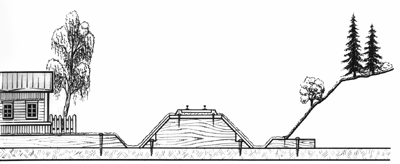 Рассмотрено на заседании ЦМК общепрофессиональных дисциплинПротокол №_1___ «31» августа 2015г._______/С.В.Попенко/Составлена на основе Федерального государственного образовательного стандарта среднего профессионального образования по специальности 31.02.01 Лечебное дело Деятельность преподавателяДеятельность студентовКомпетенция 1. Приветствует, объявляет тему урока, разъясняет порядок работы и виды деятельности на уроке, мотивирует дальнейшую деятельность.1. Слушают, настраиваются на изучение темы, определяются с компетенциями, которые будут развиваться в данной темеОК 1-4, ОК 7, ОК 8, ОК 10, ОК 112. Объясняет упражнение «Позиционирование», активизирует на анализ2. Выполняют упражнение «Позиционирование», анализируют результат3. Проводит срез знаний через тестирование 3. Проходят контрольный срез знаний, заполняют оценочное портфолио ОК 1-4, ОК 6, ОК 7, ОК 8 4. Объясняет решение ситуационных задач, принцип защиты своего решения4. Решают ситуационные задачи, объясняют свое решение для всей группы, проводят защиту5. Объясняет выполнение задания «Ассоциации», принцип работы в подгруппе, дальнейший анализ результатов5. Работая в подгруппе, выполняют задания «Ассоциации», проводят анализ для всей группы6. Объясняет принцип заполнения импульс – плакатов и дальнейший анализ результатов6. Заполняют импульс – плакаты и анализируют полученные результаты в группе7. Объясняет принцип выполнения задания «Рельеф местности», работу в подгруппе, анализ результатов7. Выполняют в подгруппе задание «Рельеф местности», анализируют результаты, проводя защиту своего проекта8. Объясняет психологическое тестирование по «Семейному тесту» и принцип анализа результатов8. Проходят психологическое тестирование по «Семейному тесту», анализируют и обсуждают результаты9. Проводит рефлексию занятия9. Рефлексируют занятие10. Подводит итоги занятия, активизирует студентов на анализ результатов, выставляет оценки10. Анализируют свою деятельность, выставляют оценки1 - В5 - А9 - D13 - В17 - В2 - С6 - С10 - А14 - С18 - А3 - D7 - В11 - С15 - D19 - С4 - В8 - В12 - А16 - D20 - А